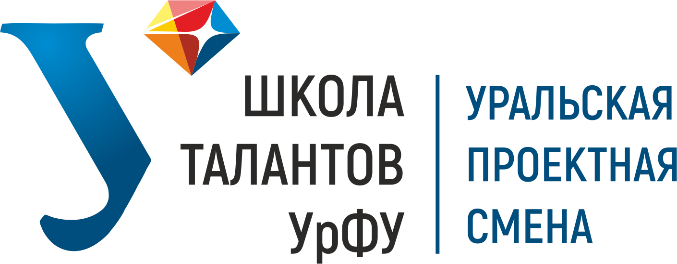 КОНКУРСНОЕ ЗАДАНИЕПЕРВОГО ЭТАПА ОТБОРА УЧАСТНИКОВ НА УРАЛЬСКУЮ ПРОЕКТНУЮ СМЕНУ В СИРИУСЕ - 2022Инструкция по выполнению конкурсного заданияЗадание единое – одно для всех, состоит из трёх блоков: естественно-научного, инженерного и блока информационных технологий.В каждом блоке задания разбиты на 3 уровня сложности: I уровень (базовый), II уровень (средний), III уровень (продвинутый).Решать все задания – необязательно! Каждый участник выполняет столько заданий, сколько может выполнить.За выполнение заданий из всех трёх блоков максимальное количество баллов, которое может набрать каждый участник – до 90 баллов. За каждый блок можно до 30 баллов.Если у вас возникнет вопрос по заданию, пожалуйста, напишите его на нашу почту: schooltalents@urfu.ru Общие требования к оформлению заданияВыполненное задание оформляется в Microsoft Word и должно иметь следующие обязательные элементы и разделы: 1. Титульный лист с идентификацией участника: ФИО, школа, класс. 2. Пожалуйста, обязательно указывайте блок и номер выполняемого задания: естественно-научный, инженерный и блок информационных технологий.3. Каждое задание должно начинаться с заголовка «Блок ________, уровень _______, задание_______».4. Нумерация страниц обязательна.5. Все дополнительные материалы или задания, требующие другой формат, прилагаются ссылками внутри файла с выполненным заданием.6. Файл с выполненным заданием назвать: «Фамилия_Имя_Отчество» участника.Критерии оценки заданий первого этапа:целеполагание;анализ существующих решений и методов;методика выполнения конкурсного задания;творческий подход к выполнению конкурсного задания;качество результата;самостоятельность выполнения конкурсного задания.Желаем удачи!ЕСТЕСТВЕННО-НАУЧНЫЙ БЛОК(за выполнение всех заданий в данном блоке можно набрать до 30 баллов)I уровень - базовый  (за выполнение заданий данного уровня можно получить до 4 баллов)Задание 1 (до 4 баллов)Объясните, почему если в эксперименте для изолированной мышцы создать все необходимые условия (добавить физиологический раствор и подавать электрический ток), то она будет очень долго сокращаться, а в организме с ней такого не происходит.Дайте развёрнутый ответ с приведением аргументов и доказательств своего мнения.Задание 2 (до 4 баллов)Сфокусированный ионный пучок (focused ion beam, FIB) используется в литографии и электронной микроскопии для прецизионной резки поверхности путём выбивания атомов из образца потоком ионов. При достаточной мощности им можно разрезать практически всё, что угодно. А чем можно разрезать сам FIB? Представьте принципиальную схему и объясните принцип действия.II уровень – средний(за выполнение данного задания можно получить до 5 баллов)Задание 3 (до 5 баллов)В основу одного известного фокуса положена химическая реакция. Фокусник показывает свою ладонь и проводит по ней клинком, «поранив» руку, а затем стирает «кровь» платком и перед зрителем предстает чистая рука без пореза. В основе фокуса лежит образование одной очень известной соли. Назовите эту соль. Объясните, в чем суть данной химической реакции, какие реагенты в ней участвуют? Объясните механизм фокуса.III уровень – продвинутый(за выполнение заданий данного уровня можно получить до 9 баллов)Задание 4 (до 8 баллов)Для исследования мозговой активности в психофизиологических исследованиях применяют различные методы, позволяющих разным образом измерить активность мозга и изменения разных физиологических параметров, например, диаметра зрачка или проводимость кожи.Дайте развёрнутые ответы на следующие вопросы:1. Какие методы нейровизуализации и измерения физиологических параметров можно использовать для оценки активности нейромедиаторных систем (серотониновой, дофаминовой и норадреналиновой)?2. Нейромедиаторы во многом определяют наше психическое состояние и поведение. Опишите, как изменение баланса серотонина, дофамина и норадреналина отражается в изменении протекания психических процессов и в поведении человека?Задание 5 (до 9 баллов)Интересный научный факт: оказывается, 90% всем хорошо известного гормона радости –  серотонина, находится в кишечнике, а не мозге. В его образовании важную роль играют бактерии, являющиеся представителями микробиоты кишечника.Дайте развёрнутые ответы на следующие вопросы:1. В каких клетках кишечника сосредоточен серотонин?2. Какие бактерии стимулируют образование серотонина в данных клетках? Укажите их систематическое положение.3. Определённый пищевой субстрат ускоряет выработку данными бактериями нескольких соединений, которые, в свою очередь, стимулируют образование серотонина в кишечнике. Укажите, что это за пищевой субстрат и какие соединения, влияющие на синтез серотонина, вырабатывают бактерии под его влиянием. 4. Часто можно встретить информацию, что серотонин является нейромедиатором и гормоном. Объясните, в чём разница между понятиями «нейромедиатор» и «гормон». Приведите доказательства, что серотонин является и гормоном, и нейромедиатором.5. В каких областях мозга находятся нейроны, относящиеся к серотониновой системе мозга? А в какой нейроны, относящиеся к дофаминовой и норадреналиновой системе?ИНЖЕНЕРНЫЙ БЛОК(за выполнение всех заданий в данном блоке можно набрать до 30 баллов)Задания инженерного блока разбиты на 3 уровня сложности (базовый, средний и продвинутый) по 2 задания в каждом, с целью определения следующего ряда компетенций: 3D моделирование, программирование, работа с электроникой, решение инженерных задач, задач по логике и физике.I уровень - базовый (за выполнение заданий этого уровня можно получить до 3 баллов за каждое)Задание 1 (до 3 баллов)Рассчитайте число π наиболее простым методом, а также методом, обеспечивающим точность не менее 5 знаков после запятой.Решение должно включать подробное описание ваших расчётов.Задание 2 (до 3 баллов)В любой CAD-системе (SolidWorks, Компас3D и т.д.) по чертежу, приведенному ниже (Рисунок 1), необходимо спроектировать 3D-модель. Сохранить её в формате step. Сделать скриншоты дерева конструирования и самой модели. Дерево построения (конструирования) – это карта поэтапного создания трёхмерной детали, состоящая из эскизных элементов, формообразующих операций и других вспомогательных инструментов (массивов, взаимосвязей, сопряжений, фаски и скругления и тд.), необходимых для изменения конфигурации детали, расположенных в иерархическом порядке.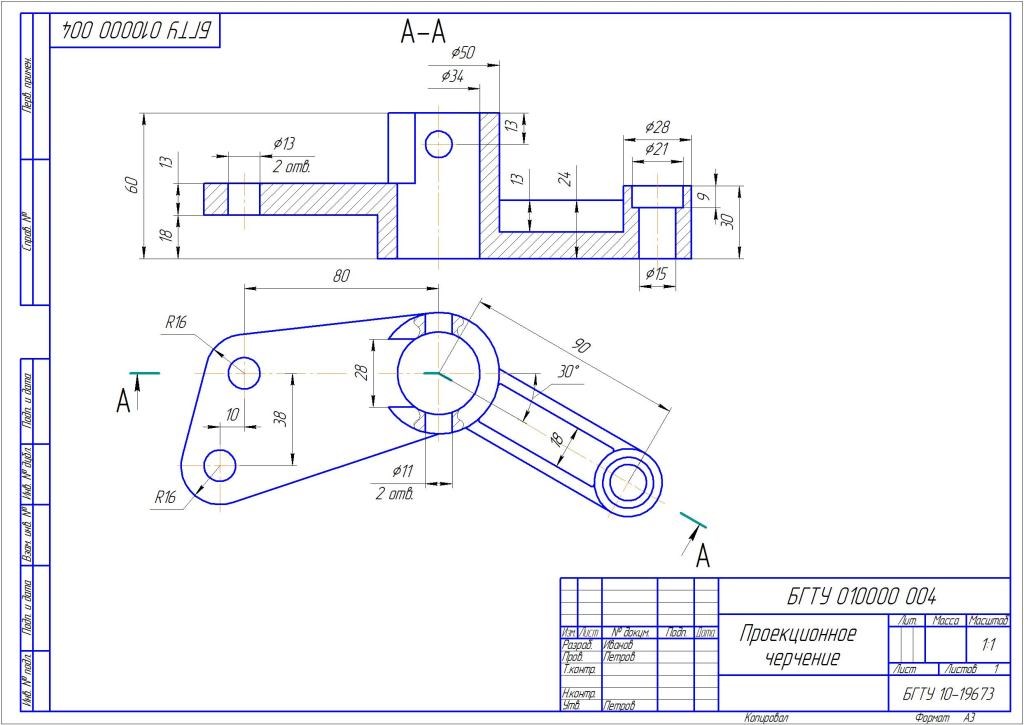 Рисунок 1. Чертеж для выполнения 2-го заданияII уровень – средний(за выполнение заданий данного уровня можно получить до 5 баллов за каждое)Задание 3 (до 5 баллов)Внезапно из космоса принято сообщение от инопланетной цивилизации. В байтах оно выглядит как:d0 97 d0 b4 d1 80 d0 b0 d0 b2 d1 81 d1 82 d0 b2 d1 83 d0 b9 d1 82 d0 b5 2c 20 d0 bf d1 80 d0 b8 d0 b2 d0 b5 d1 82 d1 81 d1 82 d0 b2 d1 83 d1 8e 20 d0 b2 d0 b0 d1 81 21Расшифруйте его и подготовьте ответ в том же формате. Задание 4 (до 5 баллов)Составьте электрическую схему платы устройства с возможностью беспроводного управления, которое должно выполнять следующие функции:перемещение по заданной линии черного цвета;звуковое оповещение при сближении со сторонним объектом;питание от АКБ с возможностью подзарядки и со световой индикацией зарядки.III уровень – продвинутый(за выполнение заданий данного уровня можно получить до 7 баллов за каждое)Задание 5 (до 7 баллов)Каждая грань куба, представленного на рис. 1 равно R. То есть грани AC, AD, DG и тд. – сопротивления R. Найдите сопротивление между точками A и B, при условии, что точки E и G также соединены сопротивлением R. (Рисунок 2).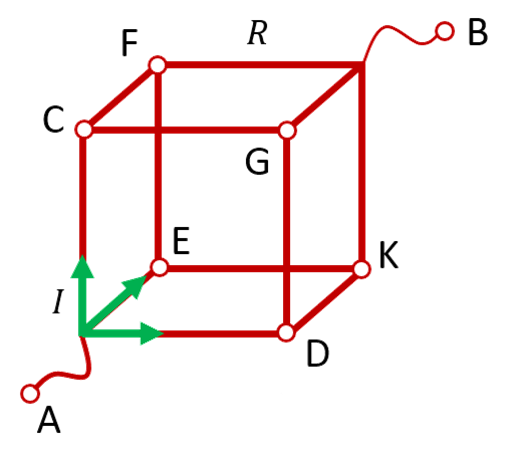 Рисунок 2. Куб сопротивленийЗадание 6 (до 7 баллов)Создать нейросеть на Python для распознавания геометрической фигуры "круг" на изображении при помощи веб-камеры.Дата-сет нужно самостоятельно собрать и разметить, проверка работы нейросети будет проводиться на другом наборе изображений. Точность определения не ниже 85%.	БЛОК ИНФОРМАЦИОННЫХ ТЕХНОЛОГИЙ(за выполнение всех заданий в данном блоке можно набрать до 30 баллов)Блок информационных технологий состоит из заданий по 5 популярным IT-областями, а именно: UI/UX-дизайн, Frontend-разработка, Backend-разработка, Мобильная разработка, ML & Data science. Каждая область представлена двумя заданиями: базового и продвинутого уровней. Решение хотя бы одного задания базового уровня является достаточным подтверждением компетенций в соответствующей IT-области. Да пребудет с вами Google!UI/UX ДизайнI уровень - базовый (за выполнение задания данного уровня можно получить до 2 баллов)В ходе выполнения данной задачи вам предстоит спроектировать мобильное приложение, помогающее правильно ухаживать за домашними растениями, содержащее в себе ряд функций, полезных потенциальным пользователям. Для выполнения задачи, в первую очередь, следует провести базовое исследование пользователей и их потребностей с целью сформулировать ряд гипотез по полезным функциям проектируемого приложения. Именно это и требуется сделать на базовом уровне.ЗадачаПровести базовое исследование потенциальных пользователей приложения-помощника в уходе за домашними растениями и их потребностей, с целью формирования ряда продуктовых гипотез.ЦельСформировать и приоритизировать список функций, которые могут быть максимально полезны пользователю.Как решать?Представьте, что вы делаете приложение-помощник в содержании домашних растений и успех вашего проекта зависит от того, насколько простым, удобным и функциональным вы его сделаете (так оно в жизни, от части, и работает). Но что оно должно уметь? Как должно быть устроено? Какие функции будут использовать ваши пользователи, и в каких ситуациях? Ваша задача –  это предположить и обосновать свои предположения. Выделите сегмент пользователей, для которого вы делаете приложение, опишите его в виде одного конкретного "персонажа" и выделите его "боль" (ключевую проблему, которую вы решите своим приложением). Т.е вам нужно описать какой человек и на какую работу в своей жизни нанимает ваш продукт. Эта методика называется JTBD (JobsToBeDone). Рекомендуем с ней ознакомиться, чтобы выполнить задание максимально хорошо. Продумайте до 3-х таких “персонажей” (один сегмент пользователей - один “персонаж”).ПримерНаталья – женщина, 23-40 лет, работает 6 часов в сутки, есть муж и ребенок. Наталья считает комнатные растения важной частью интерьера и очень любит озеленение, ухаживая одновременно сразу за несколькими растениями. Однако, она часто не успевает поливать все растения в доме, учитывая полезный для них режим полива, что приводит к тому, что часть растений вянут. Мы можем помочь ей, предложив функцию уведомления в то время, когда требуется полить растение (приложение будет знать какие цветы есть в доме и говорить что, когда и как поливать). Таким образом, "Часто не успевает поливать все растения в доме, учитывая полезный для них режим полива, что приводит к тому, что часть растений вянут " – это "боль". " Функция уведомления в то время, когда требуется полить растение" – это гипотеза, касательно того, что такая функция поможет решить "боль" Натальи. Пропишите персонажей (не более 3-х) и для каждого из них составьте таблицу с двумя столбцами ("боли" и "гипотезы").ВажноОценивается не количество гипотез (предполагаемых функций приложения), а качество и целесообразность. Не стесняйтесь опрашивать знакомых, похожих на ваших "персонажей", чтобы выделить какие из функций нужны/не нужны, важнее/не важнее остальных. Правильные вопросы для таких интервью поможет составить понимание методики Customer Interview. В рамках данной задачи владение этой методикой не требуется, но в дальнейшем будет очень полезным.ПримечаниеРешение необходимо предоставить в виде ссылки на проект в Figma с возможностью редактирования («Share» → «Anyone with the link» → «Can edit») или в виде ссылки на презентацию в формате PDF. Ваше решение обязательно должно содержать описание от одного до трёх "персонажей" и таблицу "боли"/"гипотезы" для каждого из них. В таблице должно быть минимум по 4 "боли", каждой из которой соответствует своя "гипотеза". Важно! Проверьте доступность ваших ссылок через режим инкогнито в браузере.II уровень – продвинутый(за выполнение задания данного уровня можно получить до 4 баллов)В ходе выполнения задания базового уровня мы определили, кто является нашими целевым пользователями, и даже четко описали этих людей. Мы догадываемся об их проблемах, и о том, как решить их с помощью нашего приложения. Настало время воплотить его в жизнь (пока только со стороны дизайна).ЗадачаСоздать ряд макетов экранов предполагаемого приложения в Figma, содержащих в себе реализацию самых приоритетных функций из предыдущего задания базового уровня.Требования к результату● проект в Figma содержит в себе минимум 5 макетов экранов (размер фрейма: 375 x 812) - 1 балл;● решение запускается как прототип в figma (в прототипе задействованы все макеты (экраны), наличествует правильный подход к навигации, понятна информационная архитектура) - 1 балл;● спроектировано и отражено в прототипе как минимум 4 функции из отобранных в предыдущем задании 1 уровня - 1 балл;Целостность и логическая завершенность спроектированного интерфейса будет большим плюсом. Важно, чтобы логических дыр в процессе использования приложения было как можно меньше.Примерhttps://www.figma.com/file/upHDOPVNeBTfMS5b370xhk/?node-id=0%3A1ПримечаниеРешение необходимо предоставить в виде ссылки на проект в Figma с возможностью редактирования («Share» → «Anyone with the link» → «Can edit»).Важно! Проверьте доступность ваших ссылок через режим инкогнито в браузере.Перед отправкой проекта на проверку, дайте ваш figma-прототип в руки кому-то, кто, потенциально, может быть пользователем такого решения (Например, ваша мама или бабушка, если они любят цветы и держат их дома). Попросите их в определенном порядке воспользоваться спроектированными функциями, и вы сразу увидите, что и где сделано неудобно, непонятно, или просто не нужно.Frontend-разработкаI уровень - базовый (за выполнение задания данного уровня можно получить до 2 баллов)В этом задании необходимо реализовать веб-страницу, отображающую популяцию мира и 10 первых по численности людей стран, используя любой из следующих фреймворков:ReactVueТребования к заданию:● сверстать экран " Main", согласно дизайну в Figma-макете (страница "Web / Mobile I");● все элементы графика должны быть представлены разными компонентами;● страница должна быть адаптивной;● использование CSS-препроцессоров или CSS-in-JS библиотек (tailwind, emotion, styled) будет плюсом;● реализация анимации полос графика будет плюсом.Материалы заданияFigma-макет: https://www.figma.com/file/upHDOPVNeBTfMS5b370xhk/?node-id=1510%3A2Данные: https://data.worldbank.org/indicator/SP.POP.TOTLЧто посмотреть?React Getting started (ru): https://ru.reactjs.org/Vue Getting started: https://vuejs.org/v2/guide/ПримечаниеДля демонстрации выполненной работы запишите видео с результатом работы и продемонстрируйте адаптивность страницы. Видео загрузите на YouTube и прикрепите ссылку на него в документе с ответами на задания. Исходный код загрузите на GitHub и прикрепите ссылку на репозиторий в ваше решение. Позаботьтесь о защите своего кода от нахождения другими участниками отбора.Важно! Проверьте доступность ваших ссылок через режим инкогнито в браузере.II уровень – продвинутый(за выполнение задания данного уровня можно получить до 4 баллов)Реализуйте часть мобильной версии SPA-приложения для уберизированного заказа услуг уборки помещений.Для этого нужно решить следующие задачи:1. Сверстать макеты экранов по предложенному дизайну (онбординг, главный экран, флоу заказа уборки). Дизайн экранов находится на странице "Web / Mobile II" в Figma-макете. При создании должен использоваться любой CSS-препроцессор или CSS-in-JS библиотека.2. Результат работы должен представлять из себя рабочее веб-приложение, в котором можно пройти флоу от онбординга до экрана успешной оплаты.Бизнес-логику (работу с API, оплату) реализовывать не нужно: данные лучше хардкодить, а кнопка купить должна сразу же переводить в экран успешной оплаты.Большим плюсом будет демонстрация работы своего приложения, развернутого на любом бесплатном frontend-only хостинге (Например, Vercel или Netlify).ПримечаниеДля демонстрации выполненной работы запишите видео с результатом работы и продемонстрируйте адаптивность страницы. Видео загрузите на YouTube и прикрепите ссылку на него в документе с ответами на задания. Исходный код загрузите на GitHub и прикрепите ссылку на репозиторий в ваше решение. Позаботьтесь о защите своего кода от нахождения другими участниками отбора.Важно! Проверьте доступность ваших ссылок через режим инкогнито в браузере.Backend-разработкаДопускается решение задания на следующих фреймворках/технологиях: Node.JS (Express / Nest.JS), Python (Django / Flask), Go, C# (ASP.NET + EF). В качестве базы данных допускается использование: MongoDB, Postgresql, SQLite.I уровень - базовый (за выполнение задания данного уровня можно получить до 2 баллов)Реализуйте простой REST API с использованием любого вышеприведенного фреймворка.Спецификация API: https://goofy-tugboat-f95.notion.site/Sirius-2022-Backend-I-8a7a2a30a84b4d4e9a59f848a09fb319Что посмотреть?https://metanit.com/web/nodejs/1.1.phphttps://www.djangoproject.com/start/II уровень – продвинутый(за выполнение задания данного уровня можно получить до 4 баллов)Необходимо реализовать упрощённое GraphQL API цветочного маркетплейса.Требования к результатуОписание схемы данных:Букет (Bouquet)IDНазваниеЦенаСсылка на фотографиюПродавец (Seller)Продавец (Seller)IDНазвание магазинаСсылка на фотографиюДата созданияБукеты (Bouquet)Количество проданных букетовКлиент (Customer)IDIDИмяПочтаПокупки (Purchase)Покупка (Purchase)IDБукет (Bouquet)Покупатель (Customer)Цена покупкиДоход сервисаДля моделей букетов, клиентов и продавцов обязательно нужно реализовать GraphQL методы для CRUD операций (Создание, чтение, редактирование, удаление - Create, Read, Update, Delete).Методы, которые нужно реализовать в API, помимо вышеприведенных CRUD-методов для основных моделей:Queries:bouquets - получить все букеты в сервисе;sellers - получить всех продавцов;purchases (customerId: ID!) - получить все покупки клиента.Mutations:purchaseBouquet (bouquetId: ID!) - купить букет.При покупке, доход сервиса должен считаться по формуле - Цена букета * 0.3Большим плюсом будет демонстрация работы своего API, развернутого на любом бесплатном хостинге (например: Heroku).ПримечаниеДля демонстрации выполненной работы запишите видео, на котором вы делаете graphql-запросы к API через интерфейс GraphQL Playground. Видео загрузите на YouTube и прикрепите ссылку на него в документе с ответами на задания. Исходный код загрузите на GitHub и прикрепите ссылку на репозиторий в ваше решение. Позаботьтесь о защите своего кода от нахождения другими участниками отбора.Важно! Проверьте доступность ваших ссылок через режим инкогнито в браузере.Что посмотреть?Getting Started (ru) - https://webdevblog.ru/vvedenie-v-graphql/ https://www.youtube.com/watch?v=F4vHSHzpO1g&ab_channel=HolyJS Список публичных GraphQL API - https://github.com/APIs-guru/graphql-apis Apollo Server - https://www.apollographql.com/docs/apollo-server/getting-started/ Мобильная разработкаI уровень - базовый (за выполнение задания данного уровня можно получить до 2 баллов)Реализуйте мобильное приложение, отображающее популяцию мира и 10 первых по численности людей стран, используя любой из следующих фреймворков / платформ: React Native (not expo), Flutter, Native Android (Kotlin), Native iOS (Swift), Native Android / iOS + KMP.В требования задачи входит:Произвести установку и настройку среды для разработки мобильных приложений (Android Studio / Xcode).Сверстать экран " Main", согласно дизайну в Figma-макете (страница "Web / Mobile I").Все элементы графика должны быть представлены разными компонентами.Страница должна быть адаптивной.Реализация анимации полос статистики будет плюсом.Материалы заданияFigma-макет: https://www.figma.com/file/upHDOPVNeBTfMS5b370xhk/?node-id=1510%3A2 Данные: https://data.worldbank.org/indicator/SP.POP.TOTL Что посмотреть?Getting started (React Native): https://riptutorial.com/ru/react-native Getting started (Flutter): https://flutter.dev/docs/get-started/codelabПримечаниеДля демонстрации выполненной работы запишите видео с результатом работы и продемонстрируйте адаптивность страницы. Видео загрузите на YouTube и прикрепите ссылку на него в документе с ответами на задания. Исходный код загрузите на GitHub и прикрепите ссылку на репозиторий в ваш файл с ответами. Позаботьтесь о защите своего кода от нахождения другими участниками отбора.Важно! Проверьте доступность ваших ссылок через режим инкогнито в браузере.II уровень – продвинутый(за выполнение задания данного уровня можно получить до 4 баллов)Реализуйте часть мобильного приложения для уберизированного заказа услуг уборки помещений.Выполните следующие задачи: Сверстать макеты экранов по предложенному дизайну (онбординг, главный экран, флоу заказа уборки). Дизайн экранов находится на странице "Web / Mobile II" в Figma-макете.Результат работы должен представлять из себя рабочее мобильное приложение, в котором можно пройти флоу от онбординга до экрана успешной оплаты.Бизнес-логику (работу с API, оплату) реализовывать не нужно: данные лучше хардкодить, а кнопка купить должна сразу же переводить в экран успешной оплаты.ПримечаниеДля демонстрации выполненной работы запишите видео с результатом работы и продемонстрируйте работу приложения. Видео загрузите на YouTube и прикрепите ссылку на него в документе с ответами на задания. Исходный код загрузите на GitHub и прикрепите ссылку на репозиторий в ваш файл с ответами. Позаботьтесь о защите своего кода от нахождения другими участниками отбора.Важно! Проверьте доступность ваших ссылок через режим инкогнито в браузере.Материалы заданияFigma-макет: https://www.figma.com/file/upHDOPVNeBTfMS5b370xhk/?node-id=1510%3A264  Data science & Machine learningI уровень - базовый (за выполнение задания данного уровня можно получить до 2 баллов)Изучите материалы следующих лекций:https://github.com/Yorko/mlcourse.ai/tree/master/jupyter_russian/topic01_pandas_data_analysishttps://github.com/Yorko/mlcourse.ai/tree/master/jupyter_russian/topic02_visual_analysishttps://github.com/Yorko/mlcourse.ai/tree/master/jupyter_russian/topic03_decision_trees_knnНа основе просмотренных материалов, решите следующие задания:https://github.com/Yorko/mlcourse.ai/blob/master/jupyter_russian/topic01_pandas_data_analysis/lesson1_practice_pandas_titanic.ipynbhttps://github.com/Yorko/mlcourse.ai/blob/master/jupyter_russian/topic02_visual_analysis/lesson2_practice_visual_titanic.ipynbhttps://github.com/Yorko/mlcourse.ai/blob/master/jupyter_russian/topic03_decision_trees_knn/lesson3_practice_trees_titanic.ipynbРазверните модель машинного обучения, прогнозирующую шанс выживания на Титанике как веб-приложение. В качестве примеров такого развертывания можно изучить статьи:https://hackernoon.com/deploy-a-machine-learning-model-using-flask-da580f84e60chttps://www.analyticsvidhya.com/blog/2020/04/how-to-deploy-machine-learning-model-flask/Требования к решениюЗаполненные Jupyter Notebook’s в соответствии с заданием (фрагменты “Ваш код здесь”)II уровень – продвинутый(за выполнение задания данного уровня можно получить до 4 баллов)Реализуйте с помощью API социальной сети Вконтакте выгрузку информации по ID друзей пользователя и ID друзей-друзей пользователя (используя метод https://vk.com/dev/friends.get)Выполните следующие задачи:Реализуйте формирование структуры данных типа Adjacency matrix или Edge List на основе данных, представленных в условиях задания.Запишите данные в CSV файл.Запишите данные в формат Gephi.Требования к оформлению работыСкрипт и формируемый им CSV-файл и файл GephiМатериалыhttps://en.wikipedia.org/wiki/Adjacency_matrixhttps://vk.com/dev/friends.gethttps://github.com/python273/vk_apihttps://dementiy.github.io/2017/11/22/04-vk-api/http://www.leonidzhukov.net/hse/2018/sna/lectures/lecture1.pdfhttp://www.leonidzhukov.net/hse/2018/sna/lectures/lecture2.pdf